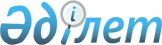 О внесении изменений в решение Жуалынского районного маслихата от 25 декабря 2017 года № 21-3 "О бюджетах сельских округов Жуалынского района на 2018-2020 годы"Решение Жуалынского районного маслихата Жамбылской области от 25 мая 2018 года № 28-3. Зарегистрировано Департаментом юстиции Жамбылской области 1 июня 2018 года № 3840
      Примечание РЦПИ.

      В тексте документа сохранена пунктуация и орфография оригинала.
      В соответствии с Бюджетным кодексом Республики Казахстан от 4 декабря 2008 года и статьи 6 Закона Республики Казахстан от 23 января 2001 года "О местном государственном управлении и самоуправлении в Республике Казахстан" Жуалынский районный маслихат РЕШИЛ: 
      1. Внести в решение Жуалынского районного маслихата от 25 декабря 2017 года № 21-3 "О бюджетах сельских округов Жуалынского района на 2018-2020 годы" (зарегистрировано в Реестре государственной регистрации нормативных правовых актов № 3657, опубликованное в районной газете "Жаңа өмір"-"Новая жизнь" от 9 января 2017 года) следующие изменения:
      1.1 Аппарат акима село Б. Момышулы 
      в пункте 1:
      в подпункте 1):
      цифры "271 713" заменить цифрами "275 893";
      цифры "220 169" заменить цифрами "224 349";
      в подпункте 2):
      цифры "271 713" заменить цифрами "275 893".
      1.3 Аксайский сельский округ 
      в пункте 1:
      в подпункте 1):
      цифры "86 675" заменить цифрами "88 923";
      цифры "79 533" заменить цифрами "81 781";
      в подпункте 2):
      цифры "86 675" заменить цифрами "88 923".
      1.4 Боралдайский сельский округ 
      в пункте 1:
      в подпункте 1):
      цифры "73 665" заменить цифрами "75 380";
      цифры "68 408" заменить цифрами "70 123";
      в подпункте 2):
      цифры "73 665" заменить цифрами "75 380".
      1.8 Карасазский сельский округ 
      в пункте 1:
      в подпункте 1):
      цифры "86 215" заменить цифрами "87 312";
      цифры "79 843" заменить цифрами "80 940";
      в подпункте 2):
      цифры "86 215" заменить цифрами "87 312".
      1.10 Мынбулакский сельский округ
      в пункте 1:
      в подпункте 1):
      цифры "52 329" заменить цифрами "52 106";
      цифры "46 600" заменить цифрами "46 377";
      в подпункте 2):
      цифры "52 329" заменить цифрами "52 106".
      1.12 Шакпакский сельский округ
      в пункте 1:
      в подпункте 1):
      цифры "80 092" заменить цифрами "77 391";
      цифры "73 994" заменить цифрами "71 293";
      в подпункте 2):
      цифры "80 092" заменить цифрами "77 391".
      Приложения 1, 3, 4, 8, 9, 10 и 12 к указанному решению изложить в новой редакции согласно приложениям 1, 2, 3, 4, 5, 6 и 7 настоящего решения.
      2. Контроль за исполнением и публикацию на интернет-ресурсе данного решения возложить на постоянную комиссию районного маслихата по вопросам административно-территориальных структур, социально-экономическому развитию территорий, бюджета и местных налогов по защите прав граждан.
      3. Настоящее решение вступает в силу со дня государственной регистрации в органах юстиции и вводится в действие с 1 января 2018 года. Бюджет аппарата акима село Б.Момышулы на 2018 год Бюджет Аксайского сельского округа на 2018 год Бюджет Боралдайского сельского округа на 2018 год Бюджет Карасазского сельского округа на 2018 год Бюджет Кызыларыкского сельского округа на 2018 год Бюджет Мынбулакского сельского округа на 2018 год Бюджет Шакпакского сельского округа на 2018 год
					© 2012. РГП на ПХВ «Институт законодательства и правовой информации Республики Казахстан» Министерства юстиции Республики Казахстан
				
      Председатель сессии 

Исполняющий 

      районного маслихата

 обязанности секретаря

      Э.Мамедова

районного маслихата 

      .

 К.Бегалиев 
Приложение 1 к решению 
Жуалынского районного 
маслихата № 28-3 от 25 мая 2018
годаПриложение 1 к решению 
Жуалынского районного 
маслихата № 21-3 от 25 декабря
 2017 года
Категория
Категория
Категория
Категория
Сумма (тыс. тенге)
Класс
Класс
Класс
Сумма (тыс. тенге)
Подкласс
Подкласс
1
2
3
I. ДОХОДЫ
275 893
Налоговые поступления
41 111
01
Подоходный налог
21 585
2
Индивидуальный подоходный налог
21 585
04
Hалоги на собственность
19 426
1
Hалоги на имущество
287
3
Земельный налог
1 200
4
Налог на транспортные средства
17 939
05
Налоги на внутренние товары, работы и услуги
100
4
Сборы за ведение предпринимательской и профессиональной деятельности
100
2
Неналоговые поступления
10 433
01
Доходы от государственной собственности
120
5
Доходы от аренды имущества, находящегося в государственной собственности
120
04
Штрафы, пени, санкции, взыскания, налагаемые государственными учреждениями, финансируемыми из государственного бюджета, а также содержащимися и финансируемыми из бюджета (сметы расходов) Национального Банка Республики Казахстан
150
1
Штрафы, пени, санкции, взыскания, налагаемые государственными учреждениями, финансируемыми из государственного бюджета, а также содержащимися и финансируемыми из бюджета (сметы расходов) Национального Банка Республики Казахстан, за исключением поступлений от организаций нефтяного сектора
150
06
Прочие неналоговые поступления
10 163
1
Прочие неналоговые поступления
10 163
4
Поступления трансфертов
224 349
02
Трансферты из вышестоящих органов государственного управления
224 349
3
Трансферты районов (городов областного значения)
224 349
Функциональная группа
Функциональная группа
Функциональная группа
Функциональная группа
Сумма (тыс. тенге)
Администратор бюджетных программ
Администратор бюджетных программ
Администратор бюджетных программ
Сумма (тыс. тенге)
Программа
Программа
Сумма (тыс. тенге)
Наименование
1
2
3
II. ЗАТРАТЫ
275 893
01
Государственные услуги общего характера
30 872
124
Аппарат акима города районного значения, села, поселка, сельского округа
30 872
001
Услуги по обеспечению деятельности акима города районного значения, села, поселка, сельского округа
29 430
022
Капитальные расходы государственного органа
1 442
04
Образование
177 941
124
Аппарат акима города районного значения, села, поселка, сельского округа
177 941
004
Дошкольное воспитание и обучение и организация медицинского обслуживания в организациях дошкольного воспитания и обучения
177 941
07
Жилищно-коммунальное хозяйство
55 080
124
Аппарат акима города районного значения, села, поселка, сельского округа
55 080
008
Освещение улиц в населенных пунктах
3 128
009
Обеспечение санитарии населенных пунктов
14 000
011
Благоустройство и озеленение населенных пунктов
37 952
13
Прочие
12 000
124
Аппарат акима города районного значения, села, поселка, сельского округа
12 000
040
Реализация мероприятий для решения вопросов обустройства населенных пунктов в реализацию мер по содействию экономическому развитию регионов в рамках Программы развития регионов до 2020 года
12 000
IІІ. Чистое бюджетное кредитование
0
Бюджетные кредиты
0
5
Погашение бюджетных кредитов
0
IV. Сальдо по операциям с финансовыми активами
0
Приобретение финансовых активов
0
Поступления от продажи финансовых активов государства
0
V. ДЕФИЦИТ (ПРОФИЦИТ) БЮДЖЕТА
0
VI. ФИНАНСИРОВАНИЕ ДЕФИЦИТА (ИСПОЛЬЗОВАНИЕ ПРОФИЦИТА) БЮДЖЕТА
0
7
Поступление займов
0
Погашение займов
0
Используемые остатки бюджетных средств
0Приложение 2 к решению
Жуалынского районного 
маслихата № 28-3 от 25 мая 2018
года Приложение 3 к решению 
Жуалынского районного
 маслихата № 21-3 от 25 декабря
2017 года
Категория
Категория
Категория
Категория
Сумма (тыс. тенге)
Класс
Класс
Класс
Сумма (тыс. тенге)
Подкласс
Подкласс
1
2
3
I. ДОХОДЫ
88 923
1
Налоговые поступления
4 653
01
Подоходный налог
1 450
2
Индивидуальный подоходный налог
1 450
04
Hалоги на собственность
3 203
1
Hалоги на имущество
51
3
Земельный налог
544
4
Налог на транспортные средства
2 608
2
Неналоговые поступления
2 489
01
Доходы от государственной собственности
24
5
Доходы от аренды имущества, находящегося в государственной собственности
24
04
Штрафы, пени, санкции, взыскания, налагаемые государственными учреждениями, финансируемыми из государственного бюджета, а также содержащимися и финансируемыми из бюджета (сметы расходов) Национального Банка Республики Казахстан
20
1
Штрафы, пени, санкции, взыскания, налагаемые государственными учреждениями, финансируемыми из государственного бюджета, а также содержащимися и финансируемыми из бюджета (сметы расходов) Национального Банка Республики Казахстан, за исключением поступлений от организаций нефтяного сектора
20
06
Прочие неналоговые поступления
2 445
1
Прочие неналоговые поступления
2 445
4
Поступления трансфертов
81 781
02
Трансферты из вышестоящих органов государственного управления
81 781
3
Трансферты районов (городов областного значения)
81 781
Функциональная группа
Функциональная группа
Функциональная группа
Функциональная группа
Сумма (тыс. тенге)
Администратор бюджетных программ
Администратор бюджетных программ
Администратор бюджетных программ
Сумма (тыс. тенге)
Программа
Программа
Сумма (тыс. тенге)
Наименование
1
2
3
II. ЗАТРАТЫ
88 923
01
Государственные услуги общего характера
19 909
124
Аппарат акима города районного значения, села, поселка, сельского округа
19 909
001
Услуги по обеспечению деятельности акима города районного значения, села, поселка, сельского округа
19 529
022
Капитальные расходы государственного органа
380
04
Образование
57 545
124
Аппарат акима района в городе, города районного значения, поселка, села, сельского округа
57 545
004
Дошкольное воспитание и обучение и организация медицинского обслуживания в организациях дошкольного воспитания и обучения
57 545
07
Жилищно-коммунальное хозяйство
7 599
124
Аппарат акима города районного значения, села, поселка, сельского округа
7 599
008
Освещение улиц в населенных пунктах
683
009
Обеспечение санитарии населенных пунктов
2 500
011
Благоустройство и озеленение населенных пунктов
4 416
12
Транспорт и коммуникации
1 140
124
Аппарат акима города районного значения, села, поселка, сельского округа
1 140
013
Обеспечение функционирования автомобильных дорог в городах районного значения, селах, поселках, сельских округах
1 140
13
Прочие
2 730
124
Аппарат акима города районного значения, села, поселка, сельского округа
2 730
040
Реализация мероприятий для решения вопросов обустройства населенных пунктов в реализацию мер по содействию экономическому развитию регионов в рамках Программы развития регионов до 2020 года
2 730
IІІ. Чистое бюджетное кредитование
0
Бюджетные кредиты
0
5
Погашение бюджетных кредитов
0
IV. Сальдо по операциям с финансовыми активами
0
Приобретение финансовых активов
0
Поступления от продажи финансовых активов государства
0
V. ДЕФИЦИТ (ПРОФИЦИТ) БЮДЖЕТА
0
VI. ФИНАНСИРОВАНИЕ ДЕФИЦИТА (ИСПОЛЬЗОВАНИЕ ПРОФИЦИТА) БЮДЖЕТА
0
7
Поступление займов
0
Погашение займов
0
Используемые остатки бюджетных средств
0Приложение 3 к решению 
Жуалынского районного 
маслихата № 28-3 от 25 мая 2018 
года Приложение 4 к решению 
Жуалынского районного 
маслихата № 21-3 от 25 декабря
2017 года
Категория
Категория
Категория
Категория
Сумма (тыс. тенге)
Класс
Класс
Класс
Сумма (тыс. тенге)
Подкласс
Подкласс
1
2
3
I. ДОХОДЫ
75 380
1
Налоговые поступления
3 228
01
Подоходный налог
474
2
Индивидуальный подоходный налог
474
04
Hалоги на собственность
2 754
1
Hалоги на имущество
26
3
Земельный налог
284
4
Налог на транспортные средства
2 444
2
Неналоговые поступления
2 029
01
Доходы от государственной собственности
24
5
Доходы от аренды имущества, находящегося в государственной собственности
24
04
Штрафы, пени, санкции, взыскания, налагаемые государственными учреждениями, финансируемыми из государственного бюджета, а также содержащимися и финансируемыми из бюджета (сметы расходов) Национального Банка Республики Казахстан
20
1
Штрафы, пени, санкции, взыскания, налагаемые государственными учреждениями, финансируемыми из государственного бюджета, а также содержащимися и финансируемыми из бюджета (сметы расходов) Национального Банка Республики Казахстан, за исключением поступлений от организаций нефтяного сектора
20
06
Прочие неналоговые поступления
1 985
1
Прочие неналоговые поступления
1 985
4
Поступления трансфертов
70 123
02
Трансферты из вышестоящих органов государственного управления
70 123
4
02
3
Трансферты районов (городов областного значения) 
70 123
Функциональная группа
Функциональная группа
Функциональная группа
Функциональная группа
Функциональная группа
Сумма (тыс. тенге)
Администратор бюджетных программ
Администратор бюджетных программ
Администратор бюджетных программ
Сумма (тыс. тенге)
Программа
Программа
Сумма (тыс. тенге)
Наименование
2
3
II. ЗАТРАТЫ
75 380
01
01
Государственные услуги общего характера
30 582
124
Аппарат акима города районного значения, села, поселка, сельского округа
30 582
001
Услуги по обеспечению деятельности акима города районного значения, села, поселка, сельского округа
30 202
022
Капитальные расходы государственного органа
380
04
04
Образование
32 274
124
Аппарат акима района в городе, города районного значения, поселка, села, сельского округа
32 274
004
Дошкольное воспитание и обучение и организация медицинского обслуживания в организациях дошкольного воспитания и обучения
32 274
07
07
Жилищно-коммунальное хозяйство
6 872
124
Аппарат акима города районного значения, села, поселка, сельского округа
6 872
014
Организация водоснабжения населенных пунктов
2 895
008
Освещение улиц в населенных пунктах
380
009
Обеспечение санитарии населенных пунктов
2 764
011
Благоустройство и озеленение населенных пунктов
833
12
12
Транспорт и коммуникации
3 476
124
Аппарат акима города районного значения, села, поселка, сельского округа
3 476
013
Обеспечение функционирования автомобильных дорог в городах районного значения, селах, поселках, сельских округах
3 476
13
13
Прочие
2 176
124
Аппарат акима города районного значения, села, поселка, сельского округа
2 176
040
Реализация мероприятий для решения вопросов обустройства населенных пунктов в реализацию мер по содействию экономическому развитию регионов в рамках Программы развития регионов до 2020 года
2 176
IІІ. Чистое бюджетное кредитование
0
Бюджетные кредиты
0
5
5
Погашение бюджетных кредитов
0
IV. Сальдо по операциям с финансовыми активами
0
Приобретение финансовых активов
0
Поступления от продажи финансовых активов государства
0
V. ДЕФИЦИТ (ПРОФИЦИТ) БЮДЖЕТА
0
VI. ФИНАНСИРОВАНИЕ ДЕФИЦИТА (ИСПОЛЬЗОВАНИЕ ПРОФИЦИТА) БЮДЖЕТА
0
7
7
Поступление займов
0
Погашение займов
0
Используемые остатки бюджетных средств
0Приложение 4 к решению
Жуалынского районного 
маслихата № 28-3 от 25 мая 
2018 годаПриложение 8 к решению 
Жуалынского районного 
маслихата № 21-3 от 25 декабря
2017 года
Категория
Категория
Категория
Категория
Сумма (тыс. тенге)
Класс
Класс
Класс
Сумма (тыс. тенге)
Подкласс
Подкласс
1
1
1
2
3
I. ДОХОДЫ
87 312
1
Налоговые поступления
4 539
01
Подоходный налог
1 012
01
2
Индивидуальный подоходный налог
1 012
04
Hалоги на собственность
3 527
1
Hалоги на имущество
49
3
Земельный налог
426
4
Налог на транспортные средства
3 052
2
Неналоговые поступления
1 833
01
Доходы от государственной собственности
24
5
Доходы от аренды имущества, находящегося в государственной собственности
24
04
Штрафы, пени, санкции, взыскания, налагаемые государственными учреждениями, финансируемыми из государственного бюджета, а также содержащимися и финансируемыми из бюджета (сметы расходов) Национального Банка Республики Казахстан
20
1
Штрафы, пени, санкции, взыскания, налагаемые государственными учреждениями, финансируемыми из государственного бюджета, а также содержащимися и финансируемыми из бюджета (сметы расходов) Национального Банка Республики Казахстан, за исключением поступлений от организаций нефтяного сектора
20
06
Прочие неналоговые поступления
1 789
1
Прочие неналоговые поступления
1 789
4
Поступления трансфертов
80 940
02
Трансферты из вышестоящих органов государственного управления
80 940
3
Трансферты районов (городов областного значения)
80 940
Функциональная группа
Функциональная группа
Функциональная группа
Функциональная группа
Сумма (тыс. тенге)
Администратор бюджетных программ
Администратор бюджетных программ
Администратор бюджетных программ
Сумма (тыс. тенге)
Программа
Программа
Сумма (тыс. тенге)
Наименование
1
2
3
II. ЗАТРАТЫ
87 312
01
Государственные услуги общего характера
30 918
124
Аппарат акима города районного значения, села, поселка, сельского округа
30 918
001
Услуги по обеспечению деятельности акима города районного значения, села, поселка, сельского округа
30 538
022
Капитальные расходы государственного органа
380
04
Образование
49 922
124
Аппарат акима района в городе, города районного значения, поселка, села, сельского округа
49 922
004
Дошкольное воспитание и обучение и организация медицинского обслуживания в организациях дошкольного воспитания и обучения
44 958
005
Организация бесплатного подвоза учащихся до ближайшей школы и обратно в сельской местности
4 964
07
Жилищно-коммунальное хозяйство
3 197
124
Аппарат акима города районного значения, села, поселка, сельского округа
3 197
014
Организация водоснабжения населенных пунктов
1 097
008
Освещение улиц в населенных пунктах
500
009
Обеспечение санитарии населенных пунктов
500
011
Благоустройство и озеленение населенных пунктов
1 100
13
Прочие
3 275
124
Аппарат акима города районного значения, села, поселка, сельского округа
3 275
040
Реализация мероприятий для решения вопросов обустройства населенных пунктов в реализацию мер по содействию экономическому развитию регионов в рамках Программы развития регионов до 2020 года
3 275
IІІ. Чистое бюджетное кредитование
0
Бюджетные кредиты
0
5
Погашение бюджетных кредитов
0
IV. Сальдо по операциям с финансовыми активами
0
Приобретение финансовых активов
0
Поступления от продажи финансовых активов государства
0
V. ДЕФИЦИТ (ПРОФИЦИТ) БЮДЖЕТА
0
VI. ФИНАНСИРОВАНИЕ ДЕФИЦИТА (ИСПОЛЬЗОВАНИЕ ПРОФИЦИТА) БЮДЖЕТА
0
7
Поступление займов
0
Погашение займов
0
Используемые остатки бюджетных средств
0Приложение 5 к решению 
 Жуалынского районного 
маслихата № 28-3 от 25 мая
 2018 годаПриложение 9 к решению 
Жуалынского районного
 маслихата № 21-3 от 25 декабря 
2017 года
Категория
Категория
Категория
Категория
Сумма (тыс. тенге)
Класс
Класс
Класс
Сумма (тыс. тенге)
Подкласс
Подкласс
1
1
1
2
3
I. ДОХОДЫ
65 895
1
Налоговые поступления
3 189
01
Подоходный налог
1 348
2
Индивидуальный подоходный налог
1 348
04
Hалоги на собственность
1 841
1
Hалоги на имущество
28
3
Земельный налог
270
4
Налог на транспортные средства
1 543
2
Неналоговые поступления
258
01
Доходы от государственной собственности
24
5
Доходы от аренды имущества, находящегося в государственной собственности
24
04
Штрафы, пени, санкции, взыскания, налагаемые государственными учреждениями, финансируемыми из государственного бюджета, а также содержащимися и финансируемыми из бюджета (сметы расходов) Национального Банка Республики Казахстан
20
1
Штрафы, пени, санкции, взыскания, налагаемые государственными учреждениями, финансируемыми из государственного бюджета, а также содержащимися и финансируемыми из бюджета (сметы расходов) Национального Банка Республики Казахстан, за исключением поступлений от организаций нефтяного сектора
20
06
Прочие неналоговые поступления
214
1
Прочие неналоговые поступления
214
4
Поступления трансфертов
62 448
02
Трансферты из вышестоящих органов государственного управления
62 448
3
Трансферты районов (городов областного значения)
62 488
Функциональная группа
Функциональная группа
Функциональная группа
Функциональная группа
Сумма (тыс.тенге)
Администратор бюджетных программ
Администратор бюджетных программ
Администратор бюджетных программ
Сумма (тыс.тенге)
Программа
Программа
Сумма (тыс.тенге)
Наименование
1
1
1
2
3
II. ЗАТРАТЫ
65 895
01
Государственные услуги общего характера
20 919
124
Аппарат акима города районного значения, села, поселка, сельского округа
20 919
001
Услуги по обеспечению деятельности акима города районного значения, села, поселка, сельского округа
20 539
022
Капитальные расходы государственного органа
380
04
Образование
33 818
124
Аппарат акима района в городе, города районного значения, поселка, села, сельского округа
33 818
004
Дошкольное воспитание и обучение и организация медицинского обслуживания в организациях дошкольного воспитания и обучения
30 907
005
Организация бесплатного подвоза учащихся до ближайшей школы и обратно в сельской местности
2 911
07
Жилищно-коммунальное хозяйство
5 859
124
Аппарат акима города районного значения, села, поселка, сельского округа
5 859
008
Освещение улиц в населенных пунктах
700
009
Обеспечение санитарии населенных пунктов
4 351
011
Благоустройство и озеленение населенных пунктов
808
12
Транспорт и коммуникации
2 752
124
Аппарат акима города районного значения, села, поселка, сельского округа
2 752
013
Обеспечение функционирования автомобильных дорог в городах районного значения, селах, поселках, сельских округах
2 752
13
Прочие
2 547
124
Аппарат акима города районного значения, села, поселка, сельского округа
2 547
040
Реализация мероприятий для решения вопросов обустройства населенных пунктов в реализацию мер по содействию экономическому развитию регионов в рамках Программы развития регионов до 2020 года
2 547
IІІ. Чистое бюджетное кредитование
0
Бюджетные кредиты
0
5
Погашение бюджетных кредитов
0
IV. Сальдо по операциям с финансовыми активами
0
Приобретение финансовых активов
0
Поступления от продажи финансовых активов государства
0
V. ДЕФИЦИТ (ПРОФИЦИТ) БЮДЖЕТА
0
VI. ФИНАНСИРОВАНИЕ ДЕФИЦИТА (ИСПОЛЬЗОВАНИЕ ПРОФИЦИТА) БЮДЖЕТА
0
7
Поступление займов
0
Погашение займов
0
Используемые остатки бюджетных средств
0Приложение 6 к решению
 Жуалынского районного
маслихата № 28-3 от 25 мая 
2018 годаПриложение 10 к решению
Жуалынского районного
маслихата № 21-3 от 25 декабря 
2017 года
Категория
Категория
Категория
Категория
Сумма (тыс. тенге)
Класс
Класс
Класс
Сумма (тыс. тенге)
Подкласс
Подкласс
1
2
3
I. ДОХОДЫ
52 106
1
Налоговые поступления
4 572
01
Подоходный налог
1 793
2
Индивидуальный подоходный налог
1 793
04
Hалоги на собственность
2 779
1
Hалоги на имущество
53
3
Земельный налог
350
4
Налог на транспортные средства
2 376
2
Неналоговые поступления
1 157
01
Доходы от государственной собственности
24
5
Доходы от аренды имущества, находящегося в государственной собственности
24
04
Штрафы, пени, санкции, взыскания, налагаемые государственными учреждениями, финансируемыми из государственного бюджета, а также содержащимися и финансируемыми из бюджета (сметы расходов) Национального Банка Республики Казахстан
20
1
Штрафы, пени, санкции, взыскания, налагаемые государственными учреждениями, финансируемыми из государственного бюджета, а также содержащимися и финансируемыми из бюджета (сметы расходов) Национального Банка Республики Казахстан, за исключением поступлений от организаций нефтяного сектора
20
06
Прочие неналоговые поступления
1 113
1
Прочие неналоговые поступления
1 113
4
Поступления трансфертов
46 377
02
Трансферты из вышестоящих органов государственного управления
46 377
3
Трансферты районов (городов областного значения)
46 377
Функциональная группа
Функциональная группа
Функциональная группа
Функциональная группа
Сумма (тыс. тенге)
Администратор бюджетных программ
Администратор бюджетных программ
Администратор бюджетных программ
Сумма (тыс. тенге)
Программа
Программа
Сумма (тыс. тенге)
Наименование
1
1
1
2
3
II. ЗАТРАТЫ
52 106
01
Государственные услуги общего характера
21 123
124
Аппарат акима города районного значения, села, поселка, сельского округа
21 123
001
Услуги по обеспечению деятельности акима города районного значения, села, поселка, сельского округа
20 743
022
Капитальные расходы государственного органа
380
04
Образование
13 174
124
Аппарат акима района в городе, города районного значения, поселка, села, сельского округа
13 174
004
Дошкольное воспитание и обучение и организация медицинского обслуживания в организациях дошкольного воспитания и обучения
13 174
07
Жилищно-коммунальное хозяйство
13 814
124
Аппарат акима города районного значения, села, поселка, сельского округа
13 814
014
Организация водоснабжения населенных пунктов
45
008
Освещение улиц в населенных пунктах
500
009
Обеспечение санитарии населенных пунктов
7 785
011
Благоустройство и озеленение населенных пунктов
5 484
13
Прочие
3 995
124
Аппарат акима города районного значения, села, поселка, сельского округа
3 995
040
Реализация мероприятий для решения вопросов обустройства населенных пунктов в реализацию мер по содействию экономическому развитию регионов в рамках Программы развития регионов до 2020 года
3 995
IІІ. Чистое бюджетное кредитование
0
Бюджетные кредиты
0
5
Погашение бюджетных кредитов
0
IV. Сальдо по операциям с финансовыми активами
0
Приобретение финансовых активов
0
Поступления от продажи финансовых активов государства
0
V. ДЕФИЦИТ (ПРОФИЦИТ) БЮДЖЕТА
0
VI. ФИНАНСИРОВАНИЕ ДЕФИЦИТА (ИСПОЛЬЗОВАНИЕ ПРОФИЦИТА) БЮДЖЕТА
0
7
Поступление займов
0
Погашение займов
0
Используемые остатки бюджетных средств
0Приложение 7 к решению 
Жуалынского районного
маслихата № 28-3 от 25 мая 2018
годаПриложение 12 к решению 
Жуалынского районного 
маслихата № 21-3 от 25 декабря 
2017 года
Категория
Категория
Категория
Категория
Категория
Сумма (тыс. тенге)
Класс
Класс
Класс
Класс
Сумма (тыс. тенге)
Подкласс
Подкласс
1
1
1
1
2
3
I. ДОХОДЫ
77 391
1
Налоговые поступления
5 081
01
Подоходный налог
1 312
1
2
2
Индивидуальный подоходный налог
1 312
04
Hалоги на собственность
3 769
1
1
Hалоги на имущество
94
3
3
Земельный налог
533
4
4
Налог на транспортные средства
3 142
2
Неналоговые поступления
1 017
01
Доходы от государственной собственности
24
5
5
Доходы от аренды имущества, находящегося в государственной собственности
24
04
Штрафы, пени, санкции, взыскания, налагаемые государственными учреждениями, финансируемыми из государственного бюджета, а также содержащимися и финансируемыми из бюджета (сметы расходов) Национального Банка Республики Казахстан
20
1
1
Штрафы, пени, санкции, взыскания, налагаемые государственными учреждениями, финансируемыми из государственного бюджета, а также содержащимися и финансируемыми из бюджета (сметы расходов) Национального Банка Республики Казахстан, за исключением поступлений от организаций нефтяного сектора
20
06
Прочие неналоговые поступления
973
1
1
Прочие неналоговые поступления
973
4
Поступления трансфертов
71 293
02
Трансферты из вышестоящих органов государственного управления
71 293
3
3
Трансферты районов (городов областного значения)
71 293
Функциональная группа
Функциональная группа
Функциональная группа
Функциональная группа
Функциональная группа
Функциональная группа
Сумма (тыс. тенге)
Администратор бюджетных программ
Администратор бюджетных программ
Администратор бюджетных программ
Администратор бюджетных программ
Администратор бюджетных программ
Сумма (тыс. тенге)
Программа
Программа
Программа
Сумма (тыс. тенге)
Наименование
1
1
1
1
1
2
3
II. ЗАТРАТЫ
77 391
01
01
Государственные услуги общего характера
20 006
124
124
Аппарат акима города районного значения, села, поселка, сельского округа
20 006
001
Услуги по обеспечению деятельности акима города районного значения, села, поселка, сельского округа
19 626
022
Капитальные расходы государственного органа
380
04
04
Образование
50 122
124
124
Аппарат акима района в городе, города районного значения, поселка, села, сельского округа
50 122
004
Дошкольное воспитание и обучение и организация медицинского обслуживания в организациях дошкольного воспитания и обучения
45 320
005
Организация бесплатного подвоза учащихся до ближайшей школы и обратно в сельской местности
4 802
07
07
Жилищно-коммунальное хозяйство
4 319
124
124
Аппарат акима города районного значения, села, поселка, сельского округа
4 319
008
Освещение улиц в населенных пунктах
380
009
Обеспечение санитарии населенных пунктов
1 373
011
Благоустройство и озеленение населенных пунктов
2 566
13
13
Прочие
2 944
124
124
Аппарат акима города районного значения, села, поселка, сельского округа
2 944
040
Реализация мероприятий для решения вопросов обустройства населенных пунктов в реализацию мер по содействию экономическому развитию регионов в рамках Программы развития регионов до 2020 года
2 944
IІІ. Чистое бюджетное кредитование
0
Бюджетные кредиты
0
5
5
Погашение бюджетных кредитов
0
IV. Сальдо по операциям с финансовыми активами
0
Приобретение финансовых активов
0
Поступления от продажи финансовых активов государства
0
V. ДЕФИЦИТ (ПРОФИЦИТ) БЮДЖЕТА
0
VI. ФИНАНСИРОВАНИЕ ДЕФИЦИТА (ИСПОЛЬЗОВАНИЕ ПРОФИЦИТА) БЮДЖЕТА
0
7
7
Поступление займов
0
Погашение займов
0
Используемые остатки бюджетных средств
0